					                  Al Dirigente Scolastico dell’I.C. Vivaldi-MurialdoAllegato BTutti i titoli culturali e le esperienze professionali dichiarati dal/dalla candidato/a dovranno trovare puntuale riscontro nel curriculum vitae allegato all’istanza di candidatura.Il/la sottoscritto/a_____________________________in riferimento alla istanza di partecipazione come TUTOR esperto per (barrare il gruppo di lavoro e/o i gruppi di lavoro per i quali si presenta la propria candidatura): 	 COORDINATORE gruppo di lavoro per l'orientamento e il tutoraggio per le STEM e il multilinguismo intervento “A” e il gruppo di lavoro per il multilinguismo intervento "B";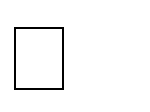 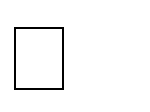 	 gruppo di lavoro per l'orientamento e il tutoraggio per le STEM e il multilinguismo intervento 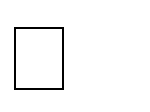 "A"; 	 gruppo di lavoro per il multilinguismo intervento "B"; dichiara quanto segue: PER INTERVENTO A Scheda di autovalutazione titoli culturali Scheda di autovalutazione esperienze professionali Luogo e data                                                                                                       Firma ___________________                                                                   __________________________ PER INTERVENTO B Scheda di autovalutazione titoli culturali Scheda di autovalutazione esperienze professionali Luogo e data                                                                                                       Firma ___________________                                                                   __________________________ 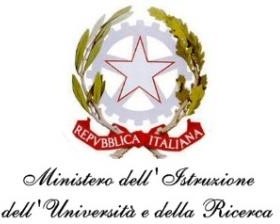 Istituto Comprensivo“Vivaldi-Murialdo”Indirizzo: via Casteldelfino, 24 – 10147 TorinoTelefono: 01101159710E-mail: toic879004@istruzione.it – PEC: toic879004@pec.istruzione.itSito web: www.vivaldi-murialdo.it - Codice meccanografico: TOIC879004Codice Fiscale: 97718980010 – Codice iPA: istsc_toic879004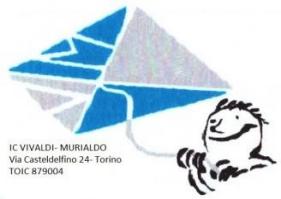 N REQUISITO PUNTI ATTRIBUIBILI PUNTEGGIO MASSIMO VALUTABILE PUNTI  DICHIARATI 1 Laurea Magistrale/Vecchio ordinamento (specificare tipologia)10202Laurea Triennale (se non in possesso del titolo di cui al punto 1)5103Laurea Magistrale o vecchio ordinamento in Lingue straniere (inglese, francese, spagnolo) in alternativa al punto 110104Diploma (in alternativa ai punti 1, 2 e 3)555Dottorato di ricerca556Master universitari di primo e secondo livello5107Specializzazioni universitarie in ambito psico/pedagogico248Specializzazione per l’insegnamento della lingua inglese nell scuola Primaria449Certificazioni linguistiche dal livello B1 erogate da Enti certificatori riconosciuti  (2 punti per titolo)2410Certificazioni per Competenze informatiche (1 punto per titolo)14TOTALE PUNTIN REQUISITO PUNTI ATTRIBUIBILI PUNTEGGIO MASSIMO VALUTABILE PUNTI  DICHIARATI 1Aver prestato servizio di insegnamento in scuole pubbliche  2 punti per anno202Aver prestato servizio di insegnamento c/o Istituto Comprensivo “Vivaldi Murialdo” 1 punto per anno103Coordinamento/Referenza di progetti d’Istituto realtivi a STEM/multilinguismo/orientamento/dispersione scolastica2 punti per ogni progetto10 4Partecipazione a gruppi di lavoro anche esterni alla scuola per il coordinamento di attivita’ formative rientranti nel PNRR 245Esperienze come Coordinatore/Valutatore in progetti finanziati con Fondi europei246Aver prestato servizio come esperto o tutor in progetti PON in Istituti statali4 punti per ogni Progetto127Competenze specifiche dell’argomento STEM (documentate attraverso esperienze specifiche di docenza in corsi di formazione (almeno 6 ore)368Competenze specifiche dell’argomento Multilingusimo (documentate attraverso esperienze specifiche di docenza in corsi di formazione (almeno 6 ore)369Competenze specifiche dell’argomento STEM documentate a seguito della frequenza di corsi specifici con rilascio di attestato per almeno 15 ore 2810Competenze specifiche in ambito multilinguitico documentate a seguito della frequenza di corsi specifici con rilascio di attestato per almeno 15 ore28TOTALE PUNTIN REQUISITO PUNTI ATTRIBUIBILI PUNTEGGIO MASSIMO VALUTABILE PUNTI  DICHIARATI 1Laurea Magistrale/vecchio ordinamento in lingue straniere (inglese, francese e spagnolo)10102Laurea Triennale in ambito linguistico (se non in possesso del titolo di cui al punto 1)553Diploma (in alternativa ai punti 1 e 2)554Dottorato di Ricerca  555Master Universitari di primo e secondo livello5106Specializzazioni universitarie in ambito linguistico247Specializzazione per l’insegnamento della lingua inglese nella scuola Primaria448Certificazioni linguistiche a partire dal livello B1 erogati da Enti Certificatori riconosciuti (2 punti per titolo)249Certificazioni per Competenze informatiche (1 punto per titolo)14TOTALE PUNTIN REQUISITO PUNTI ATTRIBUIBILI PUNTEGGIO MASSIMO VALUTABILE PUNTI  DICHIARATI 1Aver prestato servizio di insegnamento in scuole pubbliche  2 punti per anno202Aver prestato servizio di insegnamento c/o Istituto Comprensivo “Vivaldi-Murialdo1 punto per anno103Aver prestato servizio per realizzazione di laboratori   in discipline linguistiche  per almeno 15 ore 3 punti per ogni progetto64Aver prestato servizio come esperto o tutor in laboratori PON in ambito linguistico 4 punti per ogni plaboratorio85Competenze specifiche dell’argomento Multilingusimo (documentate attraverso esperienze specifiche di docenza in corsi di formazione (almeno 6 ore)366Competenze specifiche in ambito multilinguitico documentate a seguito della frequenza di corsi specifici con rilascio di attestato per almeno 15 ore28TOTALE PUNTI